Ребенок и компьютер — все хорошо в меруНевозможно представить жизнь современного общества без такого высокотехнологичного устройства, как компьютер. Прежде чем говорить о том, какую пользу или вред он приносит малышу, следует понимать, что этот предмет техники есть практически в каждом доме и знакомство с ним происходит у ребенка в раннем возрасте. Часто от родителей можно услышать, что их 3-х летний сын или дочь обожает играть в различные компьютерные игры.Для начала давайте рассмотрим все минусы и плюсы общения ребёнка с компьютером.Минусы:Полностью захватывает сознание ребёнка;Отрицательно влияет на физическое развитие детей;Повышает состояние нервозности и страха при стремлении, во что бы то ни стало добиться победы;Содержание некоторых игр провоцирует проявление детской агрессии, жестокости;Ухудшает зрение ребёнка;Способствует возникновению нарушений осанки;Способствует развитию гиподинамии (пониженная подвижность);Вызывает игровую зависимость.Плюсы:Вызывает положительный интерес к новой технике;Развивает творческие способности ребёнка;Формирует психологическую готовность к овладению компьютерной грамотностью;Позволяет развивать воображение ребёнка;Воспитывает внимательность, сосредоточенность;Позволяет лучше и быстрее освоить понятия цвета, формы, величины;Развивает элементы наглядно – образного и логического мышления;Тренирует внимание и память;Развивает быстроту действий и реакций;Воспитывает целеустремлённость.Как знакомить ребенка с техникой?Современные родители, сами этого не замечая, заменяют часть своего общения с ребенком компьютером. Часто мама включает малышу игру, мультфильм, какое-то приложение, а сама занимается своими делами по дому.Контроль и присутствие взрослых рядом — необходимое условие взаимодействия ребенка с компьютером, особенно на стадии знакомства. Лучше, чтобы мама вместе с малышом сидела за монитором или планшетом и помогала осваивать обучающую игру.Компьютер способен стать эффективным средством развития ребёнка.Но при этом очень важно, что находится внутри вашего компьютера, в какие игры играют ваши дети. А компьютерные игры бывают очень разные. Специалисты выделяют следующие их виды:Игры типа «убей их всех», в которых главный герой должен победить врагов, кем бы они ни были;Игры – приключения, в которых герой как бы проходит по страницам книги;Игры – стратегии, в которых требуется принимать решения по изменению стратегии поведения в ходе игры;Развивающие игры, которые способствуют познавательному развитию дошкольников и побуждают к самостоятельным творческим играм;Обучающие игры, способствующие усвоению детьми навыков чтения, элементарных математических представлений, и т.д.;Диагностические, применяемые специалистами для выявления уровня развития у детей умственных способностей, памяти, внимания и т.д.;Графические игры, связанные с рисованием, конструированием.Среди такого многообразия игр, родителям очень трудно выбрать подходящую игру для своего ребёнка. Специалистами разработаны следующие требования, предъявляемые к компьютерной игре для детей дошкольного возраста:В игре не должно быть текстовой информации о ходе и правилах игры;Функцию разъяснения выполняют специальные символы или звуковые сигналы, подсказывающие ребёнку последовательность и правильность действий. Могут использоваться буква или отдельные слова, написанные буквами больших размеров, больше чем традиционный шрифт компьютера;Изображения на экране должны быть достаточно крупными, обобщёнными, без мелких и отвлекающих деталей;Темп движений и преобразований на экране должен быть не слишком быстрый, а количество решаемых игровых заданий регулируется самим ребёнком;В обучающих играх используются правильные ответы, доступные дошкольникам;Нежелательно применение системы оценок в баллах. Лучше, если программа имеет логическое завершение, - построен дом, нарисован рисунок.Но важно не только правильно выбрать игру, но и верно организовать игровую деятельность ребёнка с компьютером. Вот несколько правил, которые учёные рекомендуют соблюдать при организации игровой деятельности детей с компьютером:Не покупайте жестокие игры;Соблюдайте количество времени, которое ребенок может проводить за компьютером без риска для здоровья:младше 5 лет — не более 10 минут;5- 7 лет — 15–20 минут;7–11 лет — 20–30 минут;12–14 лет — 30–45 минут;15–16 лет — 1–2 часа.Обратите внимание: вышеприведенные нормы рассчитаны для здоровых детей. Если ребенок чувствует себя плохо или ослаблен после болезни, сидеть за компьютером ему следует в 2 раза меньше.Лучше играть в компьютерные игры в первой половине дня;В течении недели ребёнок может работать с компьютером не более трёх раз;Комната, в которой ребёнок работает за компьютером, должна быть хорошо освещена;Размер мебели (стол и стул) должен соответствовать росту ребёнка;Расстояние от глаз ребёнка до монитора должно составлять около 55-60 см;В процессе игры ребёнка на компьютере следите за его осанкой;После игры с компьютером сделайте зарядку для глаз, физминутку;Игровую деятельность с компьютером нужно сменить физическими упражнениями и играми.Родительский контроль: как договориться без конфликтовВопрос о том, сколько времени ребенку можно проводить за компьютером, часто становится причиной конфликта между родителями и детьми: дети увлечены игрой и не желают слушаться старших и вовремя выключать компьютер. Избежать ссор по этому поводу можно двумя способами:изначально приучить ребенка к графику использования компьютера и никогда не нарушать установленные правила;установить на компьютер специальные программы, не позволяющие ребенку самостоятельно запускать те или иные игры или автоматически завершающие работу компьютера по истечению определенного времени.Первый способ требует от родителей железной силы воли и строгой дисциплины в семье. К тому же он не сработает, если сами родители проводят за компьютером подавляющую часть своего свободного времени.Второй способ значительно проще, он позволяет «делегировать» часть контролирующих функций на программное обеспечение. Однако и здесь существуют свои подводные камни: качественные программы родительского контроля, включая таймеры работы и фильтры содержимого сайтов, стоят не дешево. К тому же, всегда есть риск, что юный «хакер» найдет способ обойти или взломать программу.Соответственно, наибольший эффект даст одновременное использование обоих методов, а также личный пример родителей. Не лишним будет разработать план совместного досуга, в идеале — активного отдыха. Это могут быть пешие или вело прогулки, катание на роликах или лошадях, танцы или спортивная стрельба из лука.РезюмеЗапомните: когда ребенок живет насыщенной жизнью, его досуг разнообразен и интересен, а общение с родителями не ограничивается дежурными фразами о том, сделал ли он уроки и вымыл ли руки, у него не возникает желания сутки напролет сидеть перед монитором.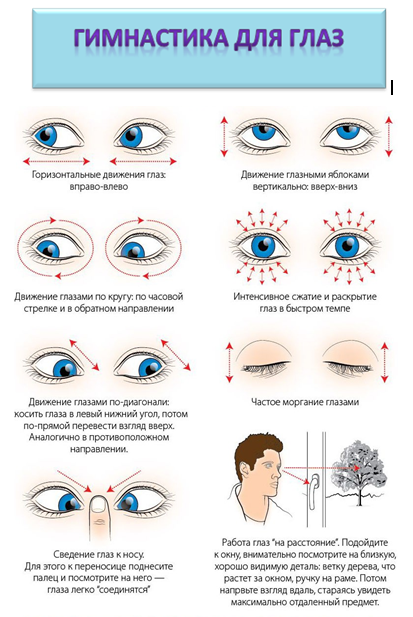 